COPS CYCLING FOR SURVIVORS FOUNDATION, INC. APPLICATION/RE-NEWAL FOR FUNDINGApplying Organization: _______________________________ 	EIN: _________________________	 Person Submitting Application: _________________________ 	Title: _________________________Email: ________________________________			Telephone: ____________________Website: _______________________________			Year Established: _______________Address: ______________________________________________________________________________Is the organization a charity recognized under 501(c)(3)?  If so, please attach copy of exemption letter. [If application is for renewal grant and exemption letter previously submitted, resubmission is unnecessary.]Describe briefly the mission and outcomes of the organization and the population it serves. Describe briefly the goals and projected outcomes of the specific project or purpose for which you are requesting funding. What geographic area do you serve?  Do you grant funds to other organizations? If yes, what organizations have you funded in the last two years?  Please list estimates of the following for the organization for the preceding completed tax year (or as of the last day of such year for assets/liabilities):  Total Revenue: __________________		Grants Paid Out: __________________ Salaries Paid (if any): __________________		Fundraising Expenses Paid: __________________Total Assets: __________________	 		Total Liabilities: __________________Please list your board members and officers. COPS CYCLING FOR SURVIVORSP.O. BOX 597ELLETTSVILLE, INDIANA 47429PRESIDENTMONICA ZAHASKY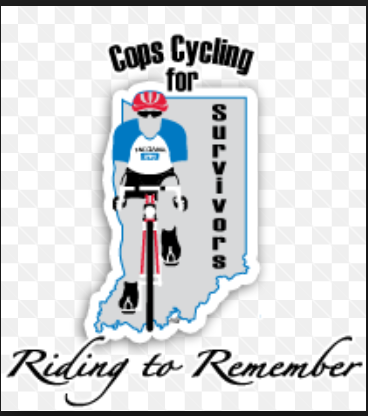 